КОНСПЕКТ ИНТЕГРИРОВАННОГО ЗАНЯТИЯ ДЛЯ ДЕТЕЙ СТАРШЕГО ДОШКОЛЬНОГО ВОЗРАСТА «БЫТЬ ЗДОРОВЫМ ХОРОШО!»                                                                                                    Сальманова Светлана Марсовнавоспитатель первой квалификационной категорииМБДОУ «Детский сад комбинированного вида №6»г. ЛениногорскЦель: привлечение внимания старших дошкольников к своему телу, пробуждение интереса к дальнейшему самопознанию, усиление положительной мотивации к изучению себя и окружающих, пониманию роли двигательной активности, влияния физических упражнений на организм человека.Задачи: 1.Образовательные: - расширять и уточнять знания детей о ЗОЖ в процессе игровой, двигательной, коммуникативной деятельности;- познакомить с историей возникновения точечного массажа;- дать понятие о связи точек на коже с внутренними органами;- формировать познавательный интерес к своему телу. 2.Развивающие: – развивать быстроту, ловкость, познавательную активность детей.3.Воспитательные: – воспитание основ здорового образа жизни;- воспитание способности к самопознанию и самосозиданию; выработка ценностного отношения к своему внутреннему миру, собственным возможностям, уверенности в себе.Интеграция образовательных областей: социально-коммуникативное развитие, физическое развитие, познавательное развитие.Предварительная работа: - чтение детской энциклопедии «Я познаю мир», раздел «Медицина о точечном массаже»;- рассматривание иллюстраций с изображением схем точечного массажа.Музыкальное сопровождение: Аудиозаписи музыкальной гимнастики, “Жили у бабуси”, «Веселая зарядка».Материалы и оборудование:костюм для мультипликационного героя Кота Матроскина; письмо от Дяди Фёдора; гимнастические палки по количеству детей, воспитателю, коту Матроскину; маска волка; обручи 3-4 шт.; кусочки фруктов и овощей, бумажные салфетки.Структура ООД:Вводная часть: 3 минутыа) организационный моментб) постановка цели      2. Основная часть: 20 минут            а) краткая информация от воспитателя о точечном массаже;            б) упражнение – катание по полу гимнастической палки стопами ног;            в) игровое упражнение «Поиграем с ушками»            г) игровое упражнение «Послушаем тишину»            д) самомассаж различных частей тела;            е) подвижная игра «Поросята и волк»;            ж) гимнастика для глаз;            з) игра «Полезно-вредно»;            и) игра «Угадай овощ»     3. Заключительная часть: 2 минуты           игра «Где мы побывали, что мы повидали»;           подведение итогов.Ход ООД:Вводная часть.Воспитатель: Песней звонкой,                        Дружным парадом                        День наш сегодняшний мы начинаем!Дети вместе: Ура! Ура! Ура!                       (Дети рассаживаются на стулья)Раздаётся стук в дверь. Входит кот Матроскин.Кот Матроскин: Здравствуйте, друзья!Дети: Здравствуйте, Матроскин!Кот Матроскин: Я вчера получил письмо от Дяди Фёдора. Хотите послушать, что он пишет?Дети: Да.Кот Матроскин: «Здравствуй, Матроскин! Как вам в Простоквашино живётся? Что нового у Шарика. Не болеет ли он? Я, чтобы быть здоровым и никогда не болеть, каждый день делаю точечный массаж. Мне пора в школу. Передай привет Шарику. Дядя Фёдор.»А что вы делаете чтобы быть здоровыми?Дети: Занимаемся физкультурой, закаляемся, гуляем, делаем зарядку.Кот Матроскин: Я, честно говоря, не понял: что делает дядя Фёдор?Дети: Точечный массаж.Кот Матроскин: Что это такое? Вы знаете? (Обращается к воспитателю).Основная часть.Воспитатель: Дорогой Кот Матроскин, это древнее искусство – точечный массаж – пришло к нам с востока. Это массаж по так называемым «китайским точкам».Кот Матроскин: Как это?Воспитатель: Учёным давно известно, что есть связь между участками кожи человека и его внутренними органами. На этом и основан точечный массаж. Нажимая на определённую точку на коже, можно вызвать реакцию какого – нибудь органа.Кот Матроскин: Ничего себе… Значит и у меня есть такие точки?Воспитатель: Конечно. В результате точечного массажа укрепляются защитные силы организма. И он сам начинает вырабатывать «лекарства», которые намного безопаснее таблеток.Кот Матроскин: Хорошо бы мне научиться точечному массажу.Воспитатель: Самый простой способ точечного массажа – это катание по полу гимнастической палки стопами ног.Кот Матроскин: Давайте попробуем.                         (дети катают палку, сидя на стульях)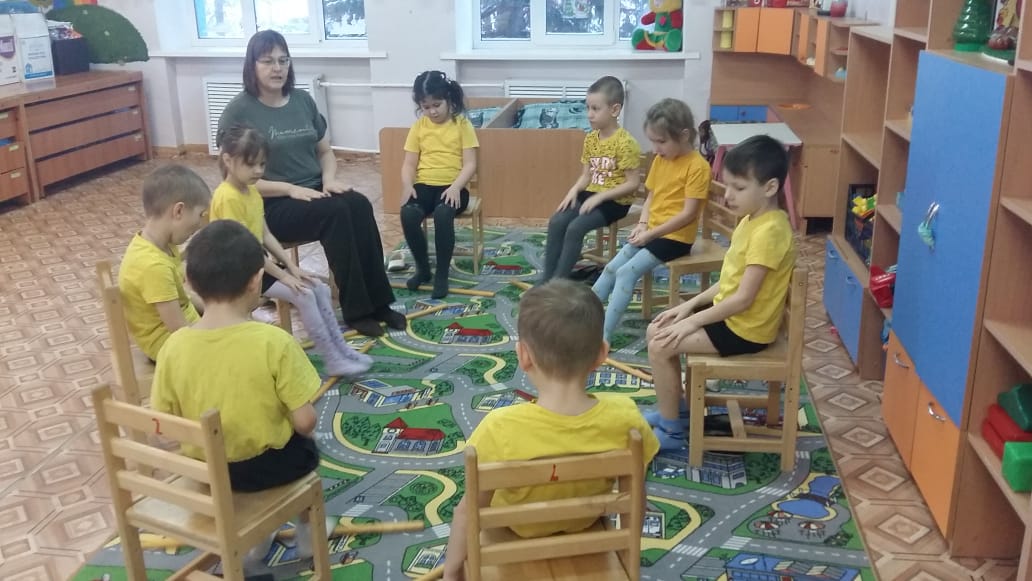 Воспитатель: Ещё можно сделать массаж волшебных точек ушей.                         Давай те мы сейчас с вами поудобнее устроимся, вокруг меня и «Поиграем ушками».«Найдём и покажем ушки»Дети находят свои ушки, показывают их друг другу.«Похлопаем ушками»Ребёнок заводит ладони за уши и загибает их вперёд сначала мизинцем, а потом всеми остальными пальцами. Прижав ушные раковины к голове, резко опускает их. При этом ребёнок должен ощущать хлопок.«Потянем ушки»Ребёнок захватывает кончиками большого и указательного пальцев обе мочки ушей, с силой тянет их вниз, а затем опускает.«Погреем ушки»Ребёнок прикладывает к ушкам ладони и тщательно трёт ими всю раковину.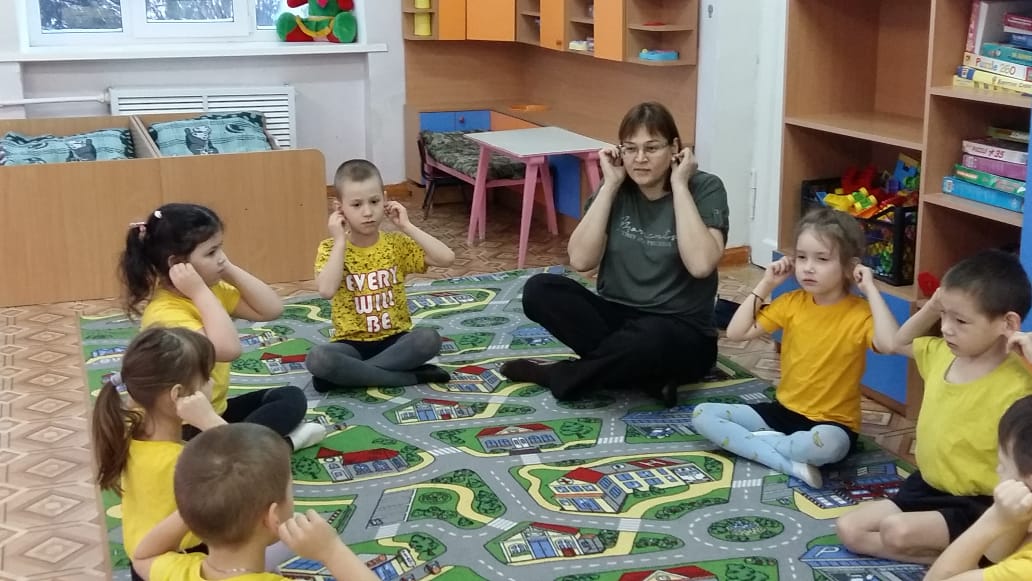 Дети расслабляются и слушают тишину.А теперь давай – те, сделаем массаж и для других частей тела.       Крылья носа разотри – раз, два, три       И под носом себе утри – раз, два, три       Брови нужно расчесать – раз, два, три, четыре, пять       Вытри пот теперь со лба – раз, два       Серьги на уши повесь, если есть.       Заколкой волосы скрепи – раз, два, три       Сзади пуговку найди и застегни   Бусы надо примерять, примеряй и надевай.   А сюда браслетики, красивые манжетики.  Девочки и мальчики, приготовьте пальчики.  Вот как славно потрудились и красиво нарядились  Осталось ноги растереть и не будем мы болеть.Кот Матроскин: Огромное вам спасибо, я уже почувствовал себя здоровее.Воспитатель: А ещё для здоровья нужна и двигательная активность.                         Вот ведь у тебя Матроскин много разных дел в Простоквашино и тебе приходится много ходить и бегать, а это тебе прибавляет здоровья. Не так ли?Кот Матроскин: Да, да конечно!Воспитатель: Наши ребята то же очень быстрые, ловкие, смелые.                          Поиграй – ка ты с ними в подвижную игру «Поросята и волк».Кот Матроскин: Вот это да. Какие вы ребята, молодцы!                               Но я вас тоже могу кое – чему научить.   Если вы хотите, чтобы у вас было хорошее зрение, вы должны хотя бы 20 – 30 минут в день уделять уходу за глазами. Это должно стать нормой, правилом жизнедеятельности (упражнения делаются стоя).Взгляните на потолок, не двигая головой или телом, затем переведите глаза к полу. Не торопитесь, но и не делайте упражнения слишком медленно.Двигайте глаза из стороны в сторону, сначала глядя как можно дальше вправо, затем влево, не двигая головой или телом.Взгляните в правый верхний угол комнаты, затем в нижний левый (10-12 раз). Сделайте движение глазами из верхнего левого в нижний правый угол комнаты (10 раз).Представьте себе очень большой обруч. Обведите его глазами 10 раз справа налево; столько же в другом направлении. При этом не двигайте головой – только глазами.Понравилась ли вам ребята моя зарядка для глаз.Дети: Да.Кот Матроскин: Я уверен, что вы будете выполнять её ежедневно, и ваши глазки будут всегда зоркими. А вы ребята – самыми умными.Дети: Спасибо тебе Кот Матроскин.Воспитатель: А сейчас мы покажем тебе сколько мы всего уже знаем.                               Игра «Полезно – вредно» (дети отвечают хором)- Читать лёжа… (вредно)- Промывать глаза по утрам… (полезно)- Употреблять в пищу морковь, петрушку… (полезно)- Тереть глаза грязными руками… (вредно)- Заниматься физкультурой… (полезно)- По утрам делать зарядку… (полезно)- Пить молоко, есть творог…(полезно)- Разговаривать во время еды… (вредно).Кот Матроскин: Теперь я ещё больше уверен в вас, мои друзья!                               Если будете ежедневно выполнять эти и другие оздоровительные     мероприятия. То вы точно будете всегда здоровыми. И я теперь буду каждый день делать все упражнения, которым вы меня научили.На прощание я бы хотел поиграть с вами ещё в одну игру, которая называется «Угадай овощ или фрукт». (Кот Матроскин угощает детей кусочками фруктов и овощей).Молодцы, ребята. Спасибо вам большое. Мне пора возвращаться в Простоквашино.Заключительная часть.Воспитатель: Ребята, давайте поиграем с вами в игру «Где мы побывали, что мы повидали».(Выбирается ведущий, который показывает действие, с\все остальные дети отгадывают).Воспитатель хвалит ребят, радуется, что они так много узнали и справились со всеми заданиями.                                   Ещё раз желаем всем крепкого здоровья!